Uwagi metodyczneInformacje o stanie i strukturze bezrobocia opracowano na podstawie sprawozdawczości Ministerstwa Rodziny, Pracy i Polityki Społecznej (formularz 
MPiPS – 01).Dane o liczbie bezrobotnych obejmują osoby, które są zarejestrowane w PUP 
w Suwałkach jako bezrobotne, zgodnie z ustawą z dnia 20 kwietnia 2004 r o promocji zatrudnienia i instytucjach rynku pracy (Dz. U. z 2018 roku poz. 1265 z późn. zm.).Przez „ludność czynną zawodowo" należy rozumieć zbiorowość składającą się z osób uznanych w/g kwalifikacji GUS za pracujące oraz osoby bezrobotne, 
o których mowa w pkt. 2.Przez „stopę bezrobocia" należy rozumieć procentowy udział liczby bezrobotnych w liczbie ludności czynnej zawodowo / wg. stanu na koniec okresu sprawozdawczego/.Przez „wskaźnik napływu bezrobotnych" /Wn/ należy rozumieć wyrażony w procentach stosunek nowo zarejestrowanych bezrobotnych w danym okresie sprawozdawczym do liczby bezrobotnych wg stanu na koniec poprzedniego okresu sprawozdawczego.Przez „wskaźnik odpływu bezrobotnych" /Wo/ należy rozumieć wyrażony w procentach stosunek liczby bezrobotnych wyrejestrowanych z PUP w Suwałkach w danym okresie sprawozdawczym /odpływ/ do liczby bezrobotnych wg. stanu na koniec poprzedniego okresu sprawozdawczego.Przez „wskaźnik płynności rynku pracy" /Wp/ należy rozumieć wyrażony w procentach stosunek liczby bezrobotnych, którzy podjęli pracę w danym okresie sprawozdawczym do liczby nowo zarejestrowanych bezrobotnych w tym okresie.RYNEK PRACY w grudniu 2018 roku1.1 Poziom, dynamika bezrobociaLiczba bezrobotnych zarejestrowanych na dzień 31.12.2018 r. wynosiła 2 116 osób 
i była niższa o 40 osób w stosunku do liczby bezrobotnych zarejestrowanych na koniec listopada 2018r. W stosunku do analogicznego okresu roku 2017 była niższa o 167 osób 
(grudzień 2017 r. – 2 283 osoby).Na dzień 31 grudnia 2018 r. liczba bezrobotnych zamieszkałych w mieście Suwałki wynosiła 1 542 osoby, co stanowiło 72,9% ogółu bezrobotnych. Na wsi zamieszkiwały 574 osoby, co stanowiło 27,1% ogółu bezrobotnych.Największą liczbę bezrobotnych w grudnia 2018 r. odnotowano w gminach:Suwałki 	– 142 osoby 		(grudzień 2017 r. – 151 osób),Filipów 	– 99 osób 		(grudzień 2017 r. – 106 osób),Raczki 		– 78 osób 		(grudzień 2017 r. – 83 osoby).Najmniej bezrobotnych odnotowano w gminach:	Rutka Tartak	– 25 osób		(grudzień 2017 r – 31 osób),Jeleniewo 	– 34 osoby 		(grudzień 2017 r – 50 osób),Wiżajny 	– 44 osoby 		(grudzień 2017 r – 42 osoby),Bakałarzewo	– 46 osób 		(grudzień 2017 r – 44 osoby).Ruch bezrobotnych „napływy” i „odpływy” w 2017 i w 2018 roku. Obliczony przez GUS wskaźnik stopy bezrobocia na dzień 31.12.2018 wynosił odpowiednio:powiat suwalski 			- 4,1 % 	(listopad 2018r. - 4,1 %)miasto Suwałki			- 5,4 % 	(listopad 2018r. - 5,5 %)województwo podlaskie		- 7,8 %		(listopad 2018r.- 7,6 %)kraj				- 5,8 % 	(listopad 2018r.- 5,7 %)W  2018 roku zarejestrowano 4 317 osób bezrobotnych, natomiast wyłączono z ewidencji 4 484 osoby (analogicznie w 2017 r. „napływ” – 5 148 osób, „odpływ” – 5 785 osób). W analizowanym okresie „napływ” bezrobotnych był niższy o 167 osób w porównaniu do „odpływu” (w analogicznym okresie 2017 roku napływ był niższy o 637 osób).Bezrobotni zarejestrowani w  2018 roku „napływ” 4 317 osób, 
z tego:zarejestrowani po raz pierwszy – 695 osób (16,1 % ogółu zarejestrowanych „napływ”), w analogicznym okresie 2017 r. – 896 osób (17,4 %)zarejestrowani po raz kolejny – 3 622 osoby (83,9 % ogółu zarejestrowanych „napływ”), 
w analogicznym okresie 2017 r. –4 252 osoby (82,6 %)Bezrobotni wyłączeni z ewidencji w  2018 roku „odpływ” 4 484 osoby, z tego:podjęcia pracy – 2 275 osób (50,7 % ogółu wyłączeń), 
w analogicznym okresie 2017 r. – 2 764 osoby (47,8 %)niepotwierdzenia gotowości do pracy – 861 osób (19,2% ogółu wyłączeń), 
w analogicznym okresie 2017 r. – 1 196 osób (20,7 %),dobrowolna rezygnacja – 623 osoby (13,9% ogółu wyłączeń), 
w analogicznym okresie 2017 r. – 877 osób (15,2 %).Wskaźniki dotyczące ruchu bezrobotnych w grudniu 2018 roku kształtowały się następująco:wskaźnik napływu bezrobotnych	Wn = 14,3 %	 (grudzień 2017 Wn = 15,0%),wskaźnik odpływu bezrobotnych	Wo = 16,2 %	 (grudzień 2017 Wo = 15,0 %),wskaźnik płynności rynku pracy	Wp = 61,8 %	 (grudzień 2017 Wp = 47,5 %).Wskaźnik zatrudnienia Współczynnik aktywności zawodowej Na podstawie danych statystycznych można stwierdzić, że od 2014 roku odnotowujemy spadek w liczbie osób bezrobotnych i ta tendencja utrzymuje się nadal, z nieznacznym wzrostem bezrobocia w okresie zimowym, a spadkiem w okresie letnim (sezonowość bezrobocia).Liczba zarejestrowanych bezrobotnych na koniec miesiąca grudnia w latach 2010 – 20181.2 Zmiany w poziomie bezrobocia – wyłączenia z ewidencjiAnalizując zmiany w poziomie bezrobocia można stwierdzić, że wyłączenia z ewidencji w  2018 roku, spowodowane były głównie: podjęciami pracy – 50,7% ogółu wyłączeń, następną pozycję stanowiły niepotwierdzania gotowości do pracy i dobrowolne rezygnacje – 33,1%. W analogicznym okresie 2017 roku podjęcia pracy stanowiły 47,8% ogółu, 
a niepotwierdzania gotowości do pracy i dobrowolna rezygnacja stanowiły – 35,8% ogółu wyłączeń. 2. Struktura bezrobotnych2.1 KobietyW  2018 roku zarejestrowało się 2 060 bezrobotnych kobiet (analogicznie 2017 rok 
– 2 388 kobiet).Na dzień 31.12.2018 r. było zarejestrowanych 1 137 bezrobotnych kobiet, które stanowiły 53,7% ogółu bezrobotnych (analogicznie 2017 rok – 1 248 kobiet, tj. 54,7% ogółu bezrobotnych).Bezrobotne kobiety zamieszkałe w mieście Suwałki w liczbie 842 osoby stanowiły 54,6% zarejestrowanych bezrobotnych z terenu miasta.Bezrobotne kobiety zamieszkałe na wsi w liczbie 295 osób stanowiły 51,4% zarejestrowanych bezrobotnych zamieszkałych na wsi.Wśród ogółu zarejestrowanych bezrobotnych kobiet:1 023		-	kobiety poprzednio pracujące,40		-	kobiet zwolnionych z przyczyn dotyczących zakładu pracy,196		-	kobiet z prawem do zasiłku,114		-	kobiet dotychczas niepracujących.2.2 Bezrobotni z prawem do zasiłku W  2018 roku zarejestrowało się 857 osób z prawem do zasiłku, w tym 513 kobiet, (analogicznie 2017 rok – 1 000 osób, w tym 545 kobiet).Na dzień 31.12.2018 r. liczba bezrobotnych z prawem do zasiłku osiągnęła wielkość 344 osoby, co stanowiło 16,3% ogółu zarejestrowanych bezrobotnych (analogicznie 2017 rok –360 osób, co stanowiło 15,8% ogółu bezrobotnych).Zamieszkali w mieście z prawem do zasiłku w liczbie 264 osoby, stanowili 17,1% zarejestrowanych bezrobotnych z miasta. Bezrobotni z terenów wiejskich z prawem do zasiłku w liczbie 80 osób, stanowili 
13,9% bezrobotnych zamieszkałych na wsi.2.3 Zarejestrowani bezrobotni według wieku (stan na dzień 31.12.2018 r. 
i 31.12.2017 r.)Zarejestrowani bezrobotni wg wieku - stan na dzień 31.12.2018 r.Analizując wiek zarejestrowanych bezrobotnych można stwierdzić, iż najwięcej bezrobotnych było w trzech przedziałach wiekowych:25-34 lata ( 610 osób), co stanowiło 28,8 % ogółu zarejestrowanychw grupie tej:długotrwale bezrobotni stanowili 				36,6%	(2017r. - 42,3%),posiadający co najmniej jedno dziecko do 6 roku życia	39,2%	(2017r. – 36,5%),bezrobotni niepełnosprawni stanowili 			3,1%	(2017r. - 4,8%),bezrobotni do 30 roku życia stanowili 			47,5%	(2017r. – 46,5%),35-44 lata ( 444 osoby), co stanowiło 21,0 % ogółu zarejestrowanychw grupie tej:długotrwale bezrobotni stanowili 				45,3%	(2017r. - 45,7%),posiadający co najmniej jedno dziecko do 6 roku życia	24,6%	(2017r. - 21,6%),bezrobotni niepełnosprawni stanowili 	 		7,7%	(2017r. – 10,7%),45-54 lata ( 378 osób), co stanowiło 17,7 % ogółu zarejestrowanych bezrobotnychw grupie tej:długotrwale bezrobotni stanowili 				49,7%	(2017r. – 49,3%),posiadający co najmniej jedno dziecko do 6 roku życia	1,1%	(2017r. - 2,2%),bezrobotni niepełnosprawni stanowili			15,1%	(2017r. - 21,6%),bezrobotni powyżej 50 roku życia stanowili			53,7%	(2017r. - 57,3%).2.4 Zarejestrowani bezrobotni według poziomu wykształcenia (stan na dzień 31.12.2018 r. i 31.12.2017 r.)Zarejestrowani bezrobotni wg wykształcenia – stan na dzień 31.12.2018 r.Z analizy poziomu wykształcenia zarejestrowanych bezrobotnych wynika, że najwięcej bezrobotnych posiadało:wykształcenie gimnazjalne i poniżej (577 osób), co stanowiło 27,3 % ogółu zarejestrowanych. w grupie tej:długotrwale bezrobotni stanowili 				52,9%	(2017r. - 52,6%),osoby do 30 roku życia stanowili				21,3%	(2017r. – 21,7%),osoby do 25 roku życia stanowili 				13,0%	(2017r. – 12,5%),osoby powyżej 50 roku życia stanowili 			36,1%	(2017r. – 40,6%),bezrobotni niepełnosprawni stanowili			14,2%	(2017r. – 17,1%),wykształcenie zasadnicze zawodowe (473 osób), co stanowiło 22,4 % ogółu zarejestrowanych.w grupie tej:długotrwale bezrobotni stanowili 				49,5%	(2017r. – 53,9%),osoby do 30 roku życia stanowili				15,2%	(2017r. – 14,9%),osoby do 25 roku życia stanowili 				7,4%	(2017r. – 10,2%),osoby powyżej 50 roku życia stanowili 			46,9%	(2017r. – 46,9%),bezrobotni niepełnosprawni stanowili			14,4%	(2017r. – 16,6%).wykształcenie policealne i średnie zawodowe (453 osoby), co stanowiło 21,4 % ogółu zarejestrowanych bezrobotnych.w grupie tej:długotrwale bezrobotni stanowili 				43,1%	(2017r. – 41,4%),osoby do 30 roku życia stanowili				26,3%	(2017r. – 27,4%),osoby do 25 roku życia stanowili 				12,8%	(2017r. – 12,7%),osoby powyżej 50 roku życia stanowili 			32,2%	(2017r. – 33,1%),bezrobotni niepełnosprawni stanowili			11,5%	(2017r. – 12,7%),2.5 Bezrobotni według stażu pracy i czasu pozostawania bez pracy w miesiącach (stan na dzień 31.12.2018 r.)wśród zarejestrowanych bezrobotnych największą populację stanowili bezrobotni 
ze stażem pracy od 1 do 5 lat (27,6% ogółu zarejestrowanych). w grupie tej:długotrwale bezrobotni stanowili				40,1%	(2017r. – 46,9%),osoby do 30 roku życia stanowili				34,3%	(2017r. – 33,3%),bezrobotni do 25 roku życia stanowili 			12,7%	(2017r. – 13,9%),bezrobotni powyżej 50 roku życia stanowili 			13,9%	(2017r. – 15,7%),bezrobotni niepełnosprawni stanowili			7,4%	(2017r. – 8,7%),bezrobotni ze stażem pracy do 1 roku, stanowili 22,0% ogółu zarejestrowanych bezrobotnych. 
w grupie tej:długotrwale bezrobotni stanowili 				48,1%	(2017r. – 51,0%),osoby do 30 roku życia stanowili				41,0%	(2017r. – 45,8%),osoby do 25 roku życia stanowili 				18,5%	(2017r. – 22,2%),osoby powyżej 50 roku życia stanowili 			16,5%	(2017r. – 17,7%),bezrobotni niepełnosprawni stanowili			8,8%	(2017r. – 10,0%).2.6 Osoby w wybranych kategoriach wg stanu na dzień 31.12.2018 r. 
i 31.12.2017 r. 3. Zwolnienia z przyczyn dotyczących zakładów pracyW  2018 roku zarejestrowały się 104 osoby zwolnione z przyczyn dotyczących zakładu pracy (analogicznie w 2017 roku 151 osób). Na dzień 31.12.2018r. liczba bezrobotnych zwolnionych z przyczyn dotyczących zakładu pracy wynosiła 69 osób, w tym 40 kobiet (analogicznie 2017r. – 71 osób, w tym 41 kobiet).W  2018 roku trzy zakłady pracy zgłosiły zwolnienia grupowe z przyczyn dot. zakładu pracy:Nordhus S.A. Bielsk Podlaski 	- 1 osoba,PRiBO Przedsiębiorstwo Remontów i Budownictwa Ogólnego Suwałki – 21 osób,PKO BP S.A. Warszawa – 1 osoba.4. Pośrednictwo pracy4.1 Oferty pracyNa podstawie danych Wojewódzkiego Urzędu Statystycznego na suwalskim rynku pracy funkcjonuje 9 050 podmiotów gospodarczych, z czego 6 966 (77,0%) na terenie miasta Suwałki, zaś 2 084 (23,0% ) na terenie powiatu suwalskiego.W stosunku do 2017 roku liczba podmiotów zwiększyła się o 84 (w 2017 roku zarejestrowanych było 8 966 podmiotów). W mieście Suwałki przybyło 11 podmiotów, 
a w powiecie suwalskim 73 podmioty.Największy wzrost odnotowano w następujących sekcjach: budownictwo o 85, działalność profesjonalna naukowa i techniczna o 28, ochrona zdrowia i pomoc społeczna 
o 24, transport i gospodarka magazynowa o 21, informacja i komunikacja o 21 podmiotów.W 2018 roku  odnotowano również spadek  w  następujących sekcjach: handel hurtowy i detaliczny, naprawa pojazdów samochodowych, wyłączając motocykle o 58, przetwórstwo przemysłowe o 26, pozostała działalność usługowa o 18, rolnictwo, łowiectwo, leśnictwo 
i rybactwo o 9 podmiotów.Podmioty gospodarki narodowej zarejestrowane w rejestrze REGON wg sekcji PKD(stan na dzień 31.12.2018r.)Na suwalskim rynku najwięcej podmiotów działało w następujących sektorach:- handel hurtowy i detaliczny					- 23,5%,- budownictwo						- 12,2%,- transport i gospodarka magazynowa 			- 9,2%,- działalność profesjonalna , naukowa i techniczna		- 8,7%,- pozostała działalność usługowa 				- 7,8%,- przetwórstwo przemysłowe 				- 7,6%,- opieka zdrowotna i pomoc społeczna 			- 6,7% Podmioty gospodarki narodowej zarejestrowane w rejestrze REGON wg liczby pracujących w 2018r. Na terenie działania Powiatowego Urzędu Pracy najwięcej funkcjonuje małych podmiotów stanowią one 96,0%. Znaczna ich część to podmioty jednoosobowe lub tzw. firmy rodzinne nie zatrudniające. Podmioty średnie stanowią 3,0%, a tylko 1,0% stanowią podmioty dużeW  2018 roku zakłady zgłosiły 2 657 miejsc pracy i miejsc aktywizacji zawodowej, w tym 424 miejsca pracy i aktywizacji zawodowej subsydiowanej (w 2017 roku – 2 229 miejsc pracy i miejsc aktywizacji zawodowej, w tym 909 miejsc pracy i aktywizacji zawodowej subsydiowanej). Z ogółu zgłoszonych miejsc:zatrudnienie lub inna praca zarobkowa – 2 477 miejsc (tym 244 miejsca pracy subsydiowanej tj. prace interwencyjne, roboty publiczne, podjęcia pracy w ramach refundacji kosztów doposażenia/wyposażenia stanowiska pracy, podjęcia pracy poza miejscem zamieszkania w ramach bonu na zasiedlenie, podjęcia pracy w ramach refundacji części kosztów zatrudnienia bezrobotnych do 30 roku życia),miejsca aktywizacji zawodowej subsydiowanej – 180 miejsc, z czego:129 miejsc na staż,47 miejsc na prace społecznie użyteczne,4 miejsca na przygotowanie zawodowe dorosłych.Zgłoszone miejsca pracy i miejsca aktywizacji zawodowej:- z sektora publicznego zgłoszono 		 - 151 miejsc,- z sektora prywatnego zgłoszono 		 - 2 506 miejsc.Dla osób niepełnosprawnych zakłady zgłosiły 94 miejsca pracy i aktywizacji zawodowej 
(w tym 4 miejsca pracy subsydiowanej).Najwięcej miejsc pracy wg branż i zawodów zgłoszono:Spożywczy przemysł przetwórczy 					- 721 miejsc pracy,Budownictwo 								- 322 miejsca pracy,Handel 									- 201 miejsc pracy,Stolarstwo 								- 169 miejsc pracy,Gospodarka magazynowa 						- 151 miejsc pracy,Prace proste (sprzątaczka, salowa, dozorca, pomocniczy robotnik terenów zielonych itp.) 										- 143 miejsca pracy,Administracja 								- 122 miejsca pracy,Gastronomia i hotelarstwo 						- 116 miejsc pracy,Transport (kierowca, mechanik samochodowy, logistyk)		- 93 miejsca pracy,Robotnik gospodarczy 							- 74 miejsca pracy,Branża metalowa (ślusarz, spawacz, operator obróbki skrawaniem, lakiernik proszkowy itp.) 									- 71 miejsc pracy,Operatorzy zautomatyzowanej linii produkcyjnej 			- 65 miejsc pracy,Opieka zdrowotna i pomoc społeczna (pielęgniarki, opiekunki) 	- 57 miejsc pracy,Pracownik ochrony fizycznej  						- 53 miejsca pracyEdukacja		 							- 44 miejsca pracy,Elektryk, elektromechanik 						- 28 miejsc pracy,Operator maszyn drogowych, koparek, ładowarek 			- 27 miejsc pracy.W celu pozyskania ofert pracy, nawiązania współpracy oraz monitorowania lokalnego rynku pracy pośrednicy pracy nawiązali kontakty z 151 pracodawcami.Pod potrzeby następujących zakładów pracy zorganizowano giełdy pracy:GIEWONT HG Sp. z o.o. S.K. ( 500 miejsc pracy na stanowisko pomocniczy robotnik 
w przemyśle przetwórczym),WEKTOR GROUP Sp. z o.o. (50 miejsc pracy na stanowisko pracownik produkcji spożywczej),WORKPOL. BIZNESGRUP Sp. z o.o. ( 15 miejsc pracy na stanowisko magazyniera, 
20 miejsc pracy na stanowisko robotnik magazynowy, 60 miejsc pracy na stanowisko pomocnika produkcji),WORKS4you Sp. z o.o. (10 miejsc pracy na stanowisko operatora do przetwórstwa drobiu),„STOKROTKA” Sp. z o.o. (10 miejsc pracy – na stanowisko kasjer – sprzedawca, sprzedawca stoiska mięsnego),INTERKADRA sp. z o.o. (6 miejsc pracy na stanowisko robotnik wykonujący prace proste w przemyśle),SOLID SECURITY Sp. z o.o. (4 miejsca pracy na stanowisko pomocnika produkcji).W giełdach uczestniczyło 109 osób, z czego 98 osób skierowano do pracy, 3 osoby podjęły pracę.Targi Pracy 2018 „Zorientowani na cel”W II kwartale 2018 r. w Państwowej Wyższej Szkole Zawodowej w Suwałkach odbyły się Targi Pracy w których uczestniczyło 29 pracodawców z miasta Suwałki, powiatu suwalskiego oraz augustowskiego. Głównym organizatorem była PWSZ w Suwałkach, Partnerem przedsięwzięcia był Powiatowy Urząd Pracy w Suwałkach, który zorganizował pracodawcom grupowe konsultacje w zakresie zatrudniania cudzoziemców.Seminarium dla pracodawców „Zatrudnienie pracowników spoza UE/EOG za pośrednictwem sieci EURES”.W IV kwartale 2018 r. w Powiatowym Urzędzie Pracy w Suwałkach odbyło się seminarium „Zatrudnienie pracowników spoza UE/EOG za pośrednictwem sieci EURES”. Podczas seminarium zapoznano pracodawców z możliwościami skorzystania z pośrednictwa EURES przy szukaniu kandydatów do pracy z państw EU/EOG. Dla pracodawców zainteresowanych zatrudnieniem cudzoziemców z państw trzecich omówiono procedury zatrudnienia na podstawie oświadczeń lub zezwoleń. Przekazano również informację na temat priorytetów 
w ramach Krajowego Funduszu Szkoleniowego.4.2 W sieci EURESUrząd prowadzi pośrednictwo pracy za granicą w krajach Europejskiego Obszaru Gospodarczego (EOG) w ramach sieci EURES. Doradca klienta informuje osoby zainteresowane wyjazdem do innego kraju w celu podjęcia pracy o warunkach życia i pracy oraz sytuacji 
w krajach EOG oraz prowadzi pośrednictwo pracy dla pracodawców krajowych, jeżeli pracodawca zgłosi taką potrzebę.W  2018 roku urząd dysponował 128 zagranicznymi ofertami upowszechnianymi przez urząd w ramach sieci EURES.Oferty pochodziły z następujących krajów EOG: Wielka Brytania, Niemcy, Hiszpania, Belgia, Holandia, Norwegia i Szwecja.Oferty dotyczyły między innymi niżej wymienionych zawodów lub branż:hotelarsko-gastronomicznej (animator czasu wolnego, kelner/kelnerka);medycznej (opiekun osób starszych);spożywczej / przetwórstwa mięsnego (pracownik produkcji, rzeźnik/klasowacz/ubojowy, pracownik przetwórstwa rybnego, pracownik produkcji – przetwórstwo krabów);budowlanej (cieśla/stolarz budowlany, malarz, płytkarz/glazurnik, monter rusztowań);pracy sezonowej pracownik do upraw, pielęgnacji, zbioru owoców, warzyw i kwiatów,pracownik leśny,pracownik do zbioru pieczarek.inne (sortowacz odzieży używanej, magazynier – operator wózka widłowego, pracownik produkcji, osoba do sprzątania, pracownik farmy, pracownik magazynowy).W  2018 roku z usług pośrednictwa EURES skorzystało 199 osób bezrobotnych 
i poszukujących pracy.4.3 CudzoziemcyOświadczenia o powierzeniu wykonywania pracy obywatelom Republiki Białorusi, Republiki Armenii, Republiki Gruzji, Republiki Mołdawii, Federacji Rosyjskiej i Ukrainy:W  2018 roku pracodawcy złożyli do urzędu 6 297 oświadczeń, z czego wpisano do ewidencji PUP 5 923 oświadczenia (w analogicznym okresie 2017 roku –  2 064 oświadczenia). Oświadczenia dotyczyły powierzenia pracy obywatelom: Ukrainy – 5 246 , Białorusi - 454, Mołdawii - 103, Gruzji - 70, Rosji – 44 i Armenii - 6.Zezwolenia na pracę sezonową w sektorach związanych z rolnictwem, ogrodnictwem i turystyką.W  2018 roku złożono 20 wniosków w sprawie zezwolenia na pracę sezonową dla obywateli Ukrainy. Dotychczas wydano 19 zezwoleń na prace sezonowe.Informacja starosty na temat możliwości zaspokojenia potrzeb kadrowych podmiotu powierzającego wykonywanie pracy cudzoziemcowi.Warunkiem wydania przez wojewodę zezwolenia na pracę cudzoziemcowi, jest przedłożenie informacji starosty o braku możliwości zaspokojenia potrzeb kadrowych pracodawcy 
w oparciu o rejestr bezrobotnych lub negatywnym wyniku rekrutacji organizowanej dla pracodawcy (tzw. test rynku pracy).W  2018 roku wpłynęło 84 wniosków o wydanie opinii dotyczącej sytuacji na rynku pracy 
w zakresie zatrudnienia cudzoziemców na 1 583 miejsca pracy.4.4 Podjęcia pracyW  2018 roku pracę podjęło 2 275 osób, w tym 1 169 kobiet (analogicznie 2017 r. – 
2 764 osoby, w tym 1 328 kobiet).4.5 Bezrobotni pobierający dodatek aktywizacyjny W  2018 roku 241 osób bezrobotnych posiadających prawo do zasiłku podjęło zatrudnienie z własnej inicjatywy, a tym samym nabyło prawo do dodatku aktywizacyjnego (analogicznie 2017 rok – 270 osób bezrobotnych).Na dzień 31.12.2018 r. 38 osób było uprawnionych do otrzymywania dodatku aktywizacyjnego (analogicznie 2017 r. – 28 osób).5. Poradnictwo zawodoweW  2018 roku w ramach poradnictwa zawodowego:3 811 osób zostało objętych Indywidualnym Planem Działania,udzielono 2 321 informacji indywidulnych,udzielono 635 porad indywidualnych,85 osób uczestniczyło w dziesięciu poradach grupowych111 osób uczestniczyło w czterech informacjach grupowych.W ramach w/w informacji grupowej:odbyły się dwa spotkania z pracownikiem kadr Komendy Miejskiej Policji w Suwałkach,na zaproszenie Zespołu Szkół nr 4 w Suwałkach przeprowadzono spotkanie informacyjne w ramach Ogólnopolskiego Tygodnia Karier 2018,spotkanie informacyjne z uczniami Zespołu Szkół Salezjanek im. Jana Pawła II 
w Suwałkach „Usługi świadczone przez PUP w Suwałkach”.Ponadto 191 osób poszukujących pracy (niezarejestrowanych w PUP) skorzystało
z indywidualnej informacji.W 2018 roku doradca zawodowy uczestniczył w Subregionalnych targach edukacyjno-zawodowych w Zespole Szkół nr 6 im. Karola Brzostowskiego w Suwałkach6. Profile pomocyPowiatowy Urząd Pracy niezwłocznie po rejestracji ustala dla bezrobotnego profil, oznaczający właściwy ze względu na potrzeby bezrobotnego zakres form pomocy określonych w ustawie.Na dzień 31.12.2018 r. w ewidencji urzędu było 1 898 osób bezrobotnych z ustalonym profilem pomocy w tym:I profilem 		- 2 osoby ( 0,1% ogółu sprofilowanych osób),II profilem 		- 724 osoby ( 38,1% ogółu sprofilowanych osób),III profilem 		- 1 172 osoby ( 61,7% ogółu sprofilowanych osób).7. Aktywizacja zawodowa bezrobotnych przy udziale środków Funduszu Pracy i innych środków finansowych Środki finansowe przyznane w 2018 roku:na realizację programów na rzecz promocji zatrudnienia i aktywizacji zawodowej (ustawowe formy aktywizacji - algorytm) – 1 730 737,00 zł,z Europejskiego Funduszu Społecznego – 2 432 763,00 zł z przeznaczeniem na:na realizację projektu w ramach Programu Operacyjnego Wiedza, Edukacja, Rozwój – 
1 404 804,00 zł,na realizację projektu w ramach Regionalnego Programu Operacyjnego 2014-2020 – 
1 027 959,00 zł,na aktywizację osób bezrobotnych do 30 roku życia zgodnie z art. 150f ustawy z dnia 20 kwietnia 2004 roku o promocji zatrudnienia o instytucjach rynku pracy (tekst jednolity 
Dz. U. z 2018 roku, poz. 1265 z późn. zm.) w kwocie 1 681 400,00 zł,Z rezerwy MRPiPS pozyskano kwotę 565 200,00 zł z przeznaczeniem na:  63 000,00 zł na program aktywizacji zawodowej osób długotrwale bezrobotnych,360 000,00 zł na program aktywizacji zawodowej bezrobotnych w wieku 45 lat i więcej  17 200,00 zł na program staży w placówkach Agencji Restrukturyzacji i Modernizacji Rolnictwa,125 000,00 zł na program wspierania rozwoju przedsiębiorczości.Krajowy Fundusz Szkoleniowy – środki finansowe w kwocie 292 100,00 zł na finansowanie działań na rzecz kształcenia ustawicznego pracowników i pracodawców,Na realizację zadań związanych z rehabilitacją zawodową i zatrudnieniem osób niepełnosprawnych przyznano z PFRON środki finansowe w kwocie 120 000,00 zł 
(PCPR – 50 000,00 zł; MOPR – 70 000,00 zł).Ogólna kwota środków finansowych wynosi 6 822 200,00 zł, w tym na aktywizację zawodową bezrobotnych 6 530 100,00 zł.Angażując powyższą kwotę, aktywizacją zawodową objęto  864 osoby bezrobotne 
i 2 osoby poszukujące pracy ( w tym 289 osób z umów z 2017 roku). Aktywizacja  zawodowa 
w poszczególnych aktywnych formach przedstawiała się następująco:staże 		 			 - 191 osób ( w tym 98 osób z 2017r.),podjęcie pracy w ramach refundacji części kosztów zatrudnienia bezrobotnych do 30 roku życia (art. 150f)			 - 167 osób ( w tym 116 osób z 2017r.),prace interwencyjne 			 - 128 osób ( w tym  39 osób z 2017 r.),rozwój zawodowy:			 - 110 osób ( w tym 3 osoby z  2017 r.),szkolenia 				 - 104 osoby ( w tym 3 osoby z 2017r. ),studia podyplomowe 		 - 6 osób,podjęcie działalności gospodarczej 	 - 80 osób,w ramach środków PFRON 		 - 1 osoba poszukująca pracy,roboty publiczne 			 - 45 osób ( w tym 21 osób z umów z 2017),prace społecznie użyteczne 		 - 44 osoby,PAI 					 - 10 osób,podjęcie pracy w ramach refundacji kosztów zatrudnienia bezrobotnego	 (doposażenie/wyposażenie stanowiska)											 - 44 osoby,w tym w ramach uzupełnień wcześniej zawartych umów 								 - 32 osoby, ze środków PFRON 			 - 2 osoby w tym osoba poszukująca pracy 	1 osoba,refundacja kosztów opieki nad dzieckiem/osobą zależną 									 - 13 osób ( w tym 2 osób z umów z 2017),przygotowanie zawodowe dorosłych - 12 osób ( w tym 8 osób z  2017 r.),podjęcie pracy poza miejscem zamieszkania w ramach bonu na zasiedlenie 						 - 10 osób, finansowanie kosztów badań lekarskich ( poradnictwo zawodowe) 							 - 10 osób,	finansowanie składek za osoby zatrudnione w spółdzielni socjalnej 							 - 9 osób ( w tym 2 osoby z 2017 roku),stypendia z tytułu podjęcia nauki 	 - 1 osoba.W ramach w/w aktywnych form rynku pracy urząd w 2018 roku realizował następujące projekty:projekt „Aktywizacja osób od 30 roku życia pozostających bez pracy w powiecie suwalskim i mieście Suwałki (IV)” realizowany w ramach Regionalnego Programu Operacyjnego Województwa Podlaskiego. Planowana liczba osób w projekcie: 70 osób bezrobotnych. Działania aktywizacyjne w projekcie to: poradnictwo zawodowe, pośrednictwo pracy, prace interwencyjne, staże zawodowe, jednorazowe środki na podjęcie działalności gospodarczej. Projektem objęto 81 osób (40 osób skierowano do prac interwencyjnych, 31 osobom przyznano jednorazowe środki na rozpoczęcie działalności gospodarczej, 10 osób skierowano na staż),projekt „Aktywizacja osób młodych pozostających bez pracy w powiecie suwalskim 
i mieście Suwałki (IV)” w ramach Osi Priorytetowej I - Osoby młode na rynku pracy Programu Operacyjnego Wiedza Edukacja Rozwój 2014-2020. Planowana liczba osób w projekcie: 94 osoby bezrobotne. Działania aktywizacyjne w projekcie to: poradnictwo zawodowe, pośrednictwo pracy, prace interwencyjne, bony na zasiedlenie, staże zawodowe, jednorazowe środki na podjęcie działalności gospodarczej. Projektem objęto 101 osób (40 osobom przyznano jednorazowe środki na rozpoczęcie działalności gospodarczej, 34 osoby skierowano na staż, 17 osób skierowano do prac interwencyjnych, 10 osób przyznano bon na zasiedlenie),Program Aktywizacja i Integracja skierowany był do osób bezrobotnych z ustalonym III profilem pomocy realizujących kontrakt socjalny. Działania aktywizacyjne to: prace społecznie użyteczne, poradnictwo specjalistyczne, warsztaty trenerskie z zakresu edukacji społecznej i zawodowej. W ramach programu 10 osobom skierowano na prace społecznie użyteczne, z czego 8 osób ukończyło PAI. Program był realizowany we współpracy z Miejskim Ośrodkiem Pomocy Rodzinie w Suwałkach.Krajowy Fundusz Szkoleniowy stanowi wydzieloną część Funduszu Pracy, przeznaczoną na dofinansowanie kształcenia ustawicznego pracowników i pracodawców, podejmowanego z inicjatywy lub za zgodą pracodawcy. Celem KFS jest zapobieganie utracie zatrudnienia przez osoby pracujące z powodu kompetencji nieadekwatnych  do wymagań dynamicznie zmieniającej się gospodarki.  W 2018 roku urząd zawarł z 30 pracodawcami umowy na sfinansowanie kosztów kształcenia ustawicznego 575 osób. Pracownicy i pracodawcy korzystali 
z następujących form kształcenia ustawicznego:szkolenia –573 osoby ( z czego 7 pracodawców)w tym: egzaminy państwowe po zakończonym szkoleniu – 32 osobyegzaminy państwowe – 2 osoby,Umowy na szkolenia zostały  zawarte między innymi z:Szpital Wojewódzki w Suwałkach 					- 486 osób, „MOTO-AGD” J.Błoch, D. Dziuba Sp.j. w Białymstoku 		- 18 osób,„AQUAEL” sp. z o.o. Dubowo II 					- 16 osób,Zarząd Dróg i Zieleni w Suwałkach 					- 10 osób,„SAPPO” s.c. w Suwałkach 						- 6 osób,Przedsiębiorstwo Gospodarki Komunalnej w Suwałkach		- 4 osoby,„SICAR” M. Racis w Suwałkach 					- 4 osoby,„ETaR” s.c. w Suwałkach 						- 4 osoby,Biuro Rachunkowe „ALEX” w Suwałkach 				- 3 osoby.W przypadku pozostałych pracodawców umowy na przeszkolenie od 1-2 pracowników.8. Pozostałe działania Urzędu: Kontynuacja realizacji z Powiatowym Centrum Pomocy Rodzinie w Suwałkach programu pilotażowego pt. „Aktywny samorząd”, skierowanego do osób niepełnosprawnych 
z terenów wiejskich.Kontynuacja realizacji projektu „Zielona Linia – Centrum Informacyjno-Konsultacyjne Służb Zatrudnienia” („Urząd Pracy 7 dni w tygodniu 24h na dobę”). Celem projektu jest poszerzenie dostępności usług Służb Zatrudnienia.Kontynuacja współpracy z Konsorcjum Fundusz Wschodni sp. z o.o. Polskie Stowarzyszenie Doradcze i Konsultingowe Integrales sp. z o.o.. Konsorcjum jest pośrednikiem finansowym w II etapie Programu „Pierwszy biznes – Wsparcie w starcie II”. Inicjatorem programu jest Ministerstwo Rodziny, Pracy i Polityki Społecznej we współpracy z Bankiem Gospodarstwa Krajowego. Celem programu jest rozwój przedsiębiorczości i tworzenie nowych miejsc pracy oraz przeciwdziałanie bezrobociu. 
W ramach programu udzielane są niskooprocentowane pożyczki na podjęcie działalności gospodarczej oraz tworzenie nowych miejsc pracy dla osób bezrobotnych. Powiatowy Urząd Pracy wspiera działania mające na celu rozwój przedsiębiorczości oraz przeciwdziałanie bezrobociu realizowane w ramach w/w programu.Kontynuacja realizacji porozumienia partnerskiego ze Stowarzyszeniem dla Rozwoju 
w Suwałkach. Zadaniem PUP jest zabezpieczenie środków finansowych na świadczenia integracyjne (uczestnikom zajęć w Centrum Integracji Społecznej).Kontynuacja realizacji porozumienia o współpracy w sprawie zadania pod nazwą „Aktywizacja zawodowa – Wewnętrzny ośrodek zwolnień monitorowanym w Areszcie Śledczym w Suwałkach. Zadaniem PUP jest udzielanie skazanym informacji na temat pracy oraz możliwości szkolenia i kształcenia w celu zwiększenia kwalifikacji zawodowych.Kontynuacja realizacji porozumienia z Miejskim Ośrodkiem Pomocy Rodzinie na rzecz współpracy w zakresie aktywizacji zawodowej osób bezrobotnych, korzystających ze świadczeń pomocy społecznej.TabeleŚrodki finansowe POWIATOWEGO URZĘDU PRACY w 2018 roku.Limit i wydatki: Fundusz Pracy, Europejski Fundusz Społeczny oraz PFRON w ramach realizowanych programów promocji zatrudnienia i łagodzenia skutków bezrobocia w 2018 rokuLiczba i struktura bezrobotnych w gminie BakałarzewoDane statystyczne na dzień 31 grudnia 2018 r.Gmina BakałarzewoLiczba i struktura bezrobotnych w gminie FilipówDane statystyczne na dzień 31 grudnia 2018 r.Gmina FilipówLiczba i struktura bezrobotnych w gminie JeleniewoDane statystyczne na dzień 31 grudnia 2018 r.Gmina Jeleniewo Liczba i struktura bezrobotnych w gminie PrzeroślDane statystyczne na dzień 31 grudnia 2018 r.Gmina Przerośl Liczba i struktura bezrobotnych w gminie RaczkiDane statystyczne na dzień 31 grudnia 2018 r.Gmina RaczkiLiczba i struktura bezrobotnych w gminie Rutka TartakDane statystyczne na dzień 31 grudnia 2018 r.Gmina Rutka Tartak Liczba i struktura bezrobotnych w gminie SuwałkiDane statystyczne na dzień 31 grudnia 2018 r.Gmina SuwałkiLiczba i struktura bezrobotnych w gminie SzypliszkiDane statystyczne na dzień 31 grudnia 2018 r.Gmina SzypliszkiLiczba i struktura bezrobotnych w gminie WiżajnyDane statystyczne na dzień 31 grudnia 2018 r.Gmina Wiżajny Liczba i struktura bezrobotnych w mieście SuwałkiDane statystyczne na dzień 31 grudnia 2018 r.Miasto SuwałkiRok 2017Stan„Napływ”„Odpływ”Stopa bezrobociaStyczeń	3130604394+ 210M2252456280+ 1767,9 %W878148114+ 346,4 %Luty3145474459+ 15M2268326310+ 167,9 %W877148149- 16,4 %Marzec2974446617- 171M2168333433- 1007,6%W806113184- 715,9%Kwiecień2777354551- 197M2018256406- 1507,1%W75998145- 475,6%Maj2575369571- 202M1866257409- 1526,6%W709112162- 505,2%Czerwiec2432338481- 143M1761237342- 1056,2%W671101139- 384,9%Lipiec2439427420+ 7M1781315295+ 206,3%W658112125- 134,9%Sierpień2467465437+ 28M1807341315+ 266,4%W660124122+ 24,9%Wrzesień2408474533- 59M1755333385- 526,3%W653141148- 74,8%Październik2271435572- 137M1640293408- 1155,9%W631142164- 224,7%Listopad2281419409+ 10M1649296287+ 95,9%W632123122+ 14,7%Grudzień2283343341+ 2M1639244254- 105,9%W6449987+ 124,7%Razem 201751485785- 637M36874124- 437W14611661- 200Rok 2018Stan„Napływ”„Odpływ”Stopa bezrobociaStyczeń	2340426369+ 57M1694320265+ 556,1%W646106104+ 24,7%Luty2358346328+ 18M1710259243+ 166,1%W6488785+ 24,8%Marzec2342380396- 16M1697279292- 136,0%W645101104- 34,7%Kwiecień2252339429-90M1649257305- 485,9%W60382124- 424,4%Maj2132287407- 120M1572206283- 775,6%W56081124- 434,1%Czerwiec2047309394- 85M1515231288- 575,4%W53278106- 283,9%Lipiec2090354311+ 43M1553260222+ 385,5%W5379489+ 54,0%Sierpień2105354339+ 15M1563255245+ 105,6%W5429994+ 54,0%Wrzesień2117404392+ 12M1545296314- 185,4%W57210878+ 304,1%Październik2113414418- 4M1535298308- 105,3%W578116110+ 64,1%Listopad2156395352+ 43M1575289249+ 405,5%W581106103+ 34,1%Grudzień2116309349- 40M1542235268- 335,4%W5747481- 74,1%Razem 201843174484- 167M31853282- 97W11321202- 70Wyszczególnienie PolskaWoj. PodlaskieI kwartał 2017r.53,2 %51,8 %II kwartał 2017r.53,9 %53,6 %III kwartał 2017 r.54,0 %54,2 %IV kwartał 2017r.53,7 %52,3 %I kwartał 2018r. 53,7 %52,7 %II kwartał 2018r.54,4 %55,0 %III kwartał 2018r.54,6 %54,9 %Wyszczególnienie PolskaWoj. PodlaskieI kwartał 2017r.56,2 %54,7 %II kwartał 2017r.56,7 %56,3 %III kwartał 2017 r.56,7 %57,0 %IV kwartał 2017r.56,2 %54,3 %I kwartał 2018r. 56,0 %54,7 %II kwartał 2018r.56,5 %56,5 %III kwartał 2018r.56,8 %56,9 %MiesiącLiczba zarejestrowanych bezrobotnych w latachLiczba zarejestrowanych bezrobotnych w latachLiczba zarejestrowanych bezrobotnych w latachLiczba zarejestrowanych bezrobotnych w latachLiczba zarejestrowanych bezrobotnych w latachLiczba zarejestrowanych bezrobotnych w latachLiczba zarejestrowanych bezrobotnych w latachLiczba zarejestrowanych bezrobotnych w latachLiczba zarejestrowanych bezrobotnych w latach201020112012201320142015201620172018Styczeń5 5025 2255 2915 7665 4644 0523 6623 1302 340Luty5 6475 5235 4285 9045 3794 1813 7053 1452 358Marzec5 3845 4155 2595 8645 3643 9503 5202 9742 342Kwiecień5 0525 1065 0695 7454 9793 6993 2982 7772 252Maj4 7314 7644 9065 5084 4833 4792 9862 5752 132Czerwiec4 4164 4184 7575 2524 1873 2492 8552 4322 047Lipiec4 4304 3784 7395 0334 0553 2072 8132 4392 090Sierpień4 3804 3794 7694 9323 8923 1612 8762 4672 105Wrzesień4 4514 4284 7424 8033 8093 1282 7992 4082 117Październik4 3864 4514 7494 7063 6473 1462 7162 2712 113Listopad4 4734 6734 9554 9213 6653 2742 8162 2812 156Grudzień4 7364 9005 2115 1903 7923 3442 9202 2832 116Lp.Wyłączenia z ewidencji z powodu: Od początku rokuOd początku rokuLp.Wyłączenia z ewidencji z powodu: 2018 r.2017 r.IPodjęcia pracy 227527641Podjęcia pracy niesubsydiowanej19692137 W tym podjęcie działalności gospodarczej9596 W tym pracy sezonowej002Podjęcia pracy subsydiowanej306627Podjęcia prac interwencyjnych89168Podjęcia robót publicznych2456Podjęcia działalności gospodarczej7979W tym w ramach bonu na zasiedlenie00Podjęcia pracy w ramach refundacji kosztów zatrudnienia bezrobotnego (w tym także w ramach uzupełnień)4466Podjęcie pracy poza miejscem zamieszkania w ramach bonu na zasiedlenie1998Podjęcie pracy w ramach bonu zatrudnieniowego00Podjęcie pracy w ramach świadczenia aktywizacyjnego00Podjęcie pracy w ramach grantu na telepracę00Podjęcie pracy w ramach refundacji składek na ubezpieczenia społeczne00Podjęcie pracy w ramach dofinansowania wynagrodzenia za zatrudnienie skierowanego bezrobotnego powyżej 50 roku życia00Inne  51160IIRozpoczęcia szkolenia 101104W tym w ramach bonu szkoleniowego00IIIRozpoczęcia stażu93257W tym w ramach bonu stażowego00IVRozpoczęcia przygotowania zawodowego w miejscu pracy410VRozpoczęcia pracy społecznie użytecznej4445W tym w ramach PAI1014VISkierowanie do agencji zatrudnienia w ramach zlecenia działań aktywizacyjnych 00VIIOdmowy bez uzasadnionej przyczyny przyjęcia propozycji odpowiedniej pracy lub innej formy pomocy, w tym w ramach PAI2451VIIIOdmowa ustalenia profilu pomocy00IXNiepotwierdzenia gotowości do pracy8611196XDobrowolnej rezygnacji623877XIPodjęcia nauki78XIIOsiągnięcie wieku emerytalnego68123XIIINabycia praw emerytalnych lub rentowych4873XIVNabycia praw do świadczenia przedemerytalnego  3465XVInnych3022120Ogółem wyłączenia44845785Grupa wiekuGrupa wiekuLiczba bezrobotnychLiczba bezrobotnychLiczba bezrobotnychLiczba bezrobotnychGrupa wiekuGrupa wiekuOgółemOgółemW tym kobietyW tym kobiety2018 rokA21162283% ogółu bezrobotnych11371248% bezrobotnych kobiet2017 rokB21162283% ogółu bezrobotnych11371248% bezrobotnych kobietWiek w latachWiek w latach18-24A22010,413712,0B27211,916613,325-34A61028,841236,2B66529,144735,835-44A44421,025322,2B42218,525520,445-54A37817,918516,3B41218,120816,755-59A29413,915013,2B34114,917213,860-64A1708,0B1717,5Wykształcenie2018 rok2017 rokLiczba bezrobotnychLiczba bezrobotnychLiczba bezrobotnychLiczba bezrobotnychWykształcenie2018 rok2017 rokABOgółemOgółemW tym kobietyW tym kobietyOgółem AB21162283% ogółubezrobotnych11371248% bezrobotnychkobietWyższeA37717,826223,0WyższeB29717,426821,5Policealne i średnie zawodoweA45321,427324,0Policealne i średnie zawodoweB48921,429523,6Średnie ogólnokształcąceA23611,215813,9Średnie ogólnokształcąceB25011,017614,1Zasadnicze zawodoweA47322,419016,7Zasadnicze zawodoweB48221,120616,5Gimnazjalne i poniżejA57727,325422,3Gimnazjalne i poniżejB66529,130324,3Staż pracyw latachLiczbabezrobotnychLiczbabezrobotnychCzas pozostawania bez pracy w miesiącachCzas pozostawania bez pracy w miesiącachCzas pozostawania bez pracy w miesiącachCzas pozostawania bez pracy w miesiącachCzas pozostawania bez pracy w miesiącachCzas pozostawania bez pracy w miesiącachStaż pracyw latachLiczbabezrobotnychLiczbabezrobotnychDo 11 - 33 - 66 - 1212 - 24Pow. 24Ogółem2116% ogółu289472321286291457Do 1 roku46622,078936568591031 - 558427,6911438387731075 - 1031715,040825436416410 - 2028413,435694924406720 - 302089,822432231385230 i więcej803,861315211213Bez stażu1778,4172933192851LpWyszczególnienieA - 2018Ogółem % udział Kobiety Mężczyźni B - 2017Ogółem % udział Kobiety Mężczyźni 1Osoby w okresie do 12 miesięcy od A693,34326ukończenia naukiB693,039302.CudzoziemcyA30,130B30,1213Kobiety, które nie podjęły zatrudnienie poA34116,1341urodzeniu dzieckaB36415,93644.Osoby bez kwalifikacji zawodowychA75235,5397355B82636,24583685.Osoby bez doświadczenia zawodowegoA32115,2201120B39117,12351566.Osoby będące w szczególnej sytuacji naA171581,0955760rynku pracy, z tego:B190883,61063845Osoby do 30 roku życiaA51024,1324186B58125,4372209w tym osoby do 25 roku życiaA22010,413783B27211,9166106Osoby długotrwale bezrobotneA95945,3559400B106746,7628439Osoby powyżej 50 roku życiaA66731,5251416B74832,7289459Osoby posiadające co najmniej jednoA42219,939329dziecko do 6 roku życiaB42918,839732Niepełnosprawni bezrobotniA22910,889130B29312,81241697.Poszukujący pracy - niepełnosprawni A10125niepozostający w zatrudnieniuB1003070LpWyszczególnienieA - 2018r.Ogółem%MiastoPowiatB - 2017r.Ogółem%SuwałkiSuwalski1.Rolnictwo, łowiectwo, leśnictwo i rybactwoA1812,067114Rolnictwo, łowiectwo, leśnictwo i rybactwoB1902,1711192.Górnictwo i wydobywanie A280,31810Górnictwo i wydobywanie B260,31793.Przetwórstwo przemysłowe A6767,6496190Przetwórstwo przemysłowe B7127,95221904.Wytwarzanie  i zaopatrywanie w energię elektryczną, gaz, parę wodna , gorącą wodę  i powietrze do układów klimatyzacyjnych  A600,74911Wytwarzanie  i zaopatrywanie w energię elektryczną, gaz, parę wodna , gorącą wodę  i powietrze do układów klimatyzacyjnych  B640,753115.Dostawa wody; gospodarowanie ściekami i odpadami oraz działalność związana z rekultywacją A300,31218Dostawa wody; gospodarowanie ściekami i odpadami oraz działalność związana z rekultywacją B280,311176.BudownictwoA110812,2780328BudownictwoB102311,47362877.Handel hurtowy i detaliczny ; naprawa pojazdów samochodowych , włączając motocykleA212523,51712413Handel hurtowy i detaliczny ; naprawa pojazdów samochodowych , włączając motocykleB218324,317614228.Transport i gospodarka magazynowa A8299,2673156Transport i gospodarka magazynowa B8089,06621469.Działalność związana z zakwaterowaniem i usługami gastronomicznymiA2522,817280Działalność związana z zakwaterowaniem i usługami gastronomicznymiB2552,81807510.Informacja i komunikacja A2212,418437Informacja i komunikacja B2002,21633711.Działalność finansowa i ubezpieczeniowa A3153,525659Działalność finansowa i ubezpieczeniowa B3173,52605712.Działalność związana z obsługą rynku nieruchomościA3203,628238Działalność związana z obsługą rynku nieruchomościB3193,62803913.Działalność profesjonalna, naukowa i technicznaA7868,7657129Działalność profesjonalna, naukowa i technicznaB7588,563612214.Działalność w zakresie usług administrowania i działalność wspierająca A2232,517449Działalność w zakresie usług administrowania i działalność wspierająca B2152,41674815.Administracja publiczna i obrona narodowa; obowiązkowe zabezpieczenie społeczne  A750,82451Administracja publiczna i obrona narodowa; obowiązkowe zabezpieczenie społeczne  B761,0245216.EdukacjaA3313,626467EdukacjaB3233,62537017.Opieka zdrowotna i pomoc  społecznaA6126,7497115Opieka zdrowotna i pomoc  społecznaB5886,647411418.Działalność związana z kulturą , rozrywką i rekreacją A1581,711048Działalność związana z kulturą , rozrywką i rekreacją B1531,71064719.Pozostała działalność usługowa, A7107,8539171Pozostała działalność usługowa, B7288,1579149RAZEMA905069662084B896669552011WyszczególnienieOgółemPodmioty  małePodmioty średniePodmioty dużeA - 2018r.                   B - 2017r.Ogółem(zatrudniające do 9 osób)(zatrudniające od 10-49 osób)(zatrudniające ponad 50 osób i więcej)Ogółem, w tymA9 0508 72525768B8 9668 65724267Miasto SuwałkiA6 9666 70719960B6 9556 71218459Powiat suwalskiA2 0842 018588B2 0111 945588OGÓŁEM wydatki 15 331 637,82 złw tym:I. Fundusz Pracy i Europejski Fundusz Społeczny: 11 089 160,33 zł1. Wydatki obligatoryjne: 4 086 865,92 zł- zasiłki dla bezrobotnych łącznie ze składkami3 754 060,87 zł- dodatki aktywizacyjne 196 786,50 zł- świadczenia integracyjne134 563,55 zł- składki na ubezpieczenia społeczne rolników1 455,00 zł2. Aktywne programy przeciwdziałania bezrobociu6 335 224,61 zł3. Krajowy Fundusz Szkoleniowy288 993,30 zł4. Wydatki fakultatywne378 076,50 złII. Budżet:4 114 194,70 zł1. Składki zdrowotne za bezrobotnych bez prawa do zasiłku1 400 749,21 zł2. Budżet podstawowy2 713 445,49 złIII. PFRON:128 282,00 zł1. Środki finansowane z MOPR70 000,00 zł2. Środki finansowe z PCPR50 000,00 zł3. Program pilotażowy "Aktywny samorząd"8 282,00 złLpWyszczególnienieLimit środków finansowychKwota wydatkowana 
w zł.Udział procentowy w kwocie wydatków(FP+EFS) w zł1Szkolenia295 192,00295 191,144,45 %2Studia podyplomowe14 402,0014 401,860,21 %3Finansowanie kosztów kształcenia ustawicznego pracowników (KFS)292 100,00288 993,304,36 %4Prace interwencyjne425 497,00417 030,806,30 %5Roboty publiczne352 655,00352 579,915,32 %6Staże zawodowe1 068 506,001 067 053,1316,10 %7Dofinansowanie wynagrodzenia za zatrudnienie bezrobotnych do 30 roku życia (art. 150f)1 681 400,001 627 572,9724,57 %8Przygotowanie zawodowe dorosłych139 057,00139 056,172,10 %9Prace społecznie użyteczne
- w tym PAI47 211,003 478,0047 209,443 477,360,71 %10Dotacje do rozpoczęcia działalności gospodarczej1 964 250,001 954 570,0029,50 %11Dofinansowanie doposażenia, wyposażenia stanowiska pracy 295 400,00295 400,004,46 %12Bon na zasiedlenie 85 000,0083 630,561,26 %13Stypendia z tytułu podjęcia nauki 7 530,007 530,000,11 %14Refundacja składki dla spółdzielni socjalnej23 614,0023 613,600,35 %15Refundacja kosztów opieki nad dzieckiem / osobą zależną 9 285,009 284,870,14 %16Badania specjalistyczne (poradnictwo zawodowe300,00300,000,001%17Zwrot kosztów dojazdu do pracy801,00800,160,01%Razem FP + EFS6 702 200,006 624 217,91PFRON (wydatek realizowany przez MOPR i PCPR)129 039,00128 282,00(MOPR i PCPR)OGÓŁEM6 831 239,006 752 499,91WYSZCZEGÓLNIENIEWYSZCZEGÓLNIENIEWYSZCZEGÓLNIENIEWYSZCZEGÓLNIENIEBezrobotni zarejestrowaniBezrobotni zarejestrowaniBezrobotni zarejestrowaniBezrobotni zarejestrowaniWYSZCZEGÓLNIENIEWYSZCZEGÓLNIENIEWYSZCZEGÓLNIENIEWYSZCZEGÓLNIENIEOgółem Ogółem W tym z prawem do zasiłkuW tym z prawem do zasiłkuWYSZCZEGÓLNIENIEWYSZCZEGÓLNIENIEWYSZCZEGÓLNIENIEWYSZCZEGÓLNIENIENa koniec m - ca sprawozdawczegoNa koniec m - ca sprawozdawczegoNa koniec m - ca sprawozdawczegoNa koniec m - ca sprawozdawczegoWYSZCZEGÓLNIENIEWYSZCZEGÓLNIENIEWYSZCZEGÓLNIENIEWYSZCZEGÓLNIENIERazem Kobiety Razem Kobiety OgółemOgółemOgółem1462032OsobyPoprzednio pracującePoprzednio pracujące2391732OsobyW tym zwolnione z przyczyn dotyczących zakładu pracy32200OsobyDotychczas nie pracująceDotychczas nie pracujące47300Wybrane kategorie bezrobotnych ( z ogółem )Wybrane kategorie bezrobotnych ( z ogółem )Wybrane kategorie bezrobotnych ( z ogółem )Wybrane kategorie bezrobotnych ( z ogółem )Wybrane kategorie bezrobotnych ( z ogółem )Wybrane kategorie bezrobotnych ( z ogółem )Wybrane kategorie bezrobotnych ( z ogółem )Wybrane kategorie bezrobotnych ( z ogółem )Osoby w okresie do 12 miesięcy od dnia ukończenia naukiOsoby w okresie do 12 miesięcy od dnia ukończenia naukiOsoby w okresie do 12 miesięcy od dnia ukończenia nauki50000CudzoziemcyCudzoziemcyCudzoziemcy60000Bez kwalifikacji zawodowychBez kwalifikacji zawodowychBez kwalifikacji zawodowych721800Bez doświadczenia zawodowegoBez doświadczenia zawodowegoBez doświadczenia zawodowego810500Kobiety które nie podjęły zatrudnienia po urodzeniu dzieckaKobiety które nie podjęły zatrudnienia po urodzeniu dzieckaKobiety które nie podjęły zatrudnienia po urodzeniu dziecka990Do 30 roku życiaDo 30 roku życiaDo 30 roku życia1013700w tym do 25 roku życia  w tym do 25 roku życia  w tym do 25 roku życia  117500Długotrwale bezrobotneDługotrwale bezrobotneDługotrwale bezrobotne1216800Powyżej 50 roku życia Powyżej 50 roku życia Powyżej 50 roku życia 1316611Korzystające ze świadczeń z pomocy społecznej Korzystające ze świadczeń z pomocy społecznej Korzystające ze świadczeń z pomocy społecznej 140000Posiadający co najmniej jedno dziecko do 6 roku życia Posiadający co najmniej jedno dziecko do 6 roku życia Posiadający co najmniej jedno dziecko do 6 roku życia 156600Posiadające co najmniej jedno dziecko niepełnosprawne do 18 roku życiaPosiadające co najmniej jedno dziecko niepełnosprawne do 18 roku życiaPosiadające co najmniej jedno dziecko niepełnosprawne do 18 roku życia16000NiepełnosprawniNiepełnosprawniNiepełnosprawni1710411WYSZCZEGÓLNIENIEWYSZCZEGÓLNIENIEWYSZCZEGÓLNIENIEWYSZCZEGÓLNIENIEBezrobotni zarejestrowaniBezrobotni zarejestrowaniBezrobotni zarejestrowaniBezrobotni zarejestrowaniWYSZCZEGÓLNIENIEWYSZCZEGÓLNIENIEWYSZCZEGÓLNIENIEWYSZCZEGÓLNIENIEOgółem Ogółem W tym z prawem do zasiłkuW tym z prawem do zasiłkuWYSZCZEGÓLNIENIEWYSZCZEGÓLNIENIEWYSZCZEGÓLNIENIEWYSZCZEGÓLNIENIENa koniec m - ca sprawozdawczegoNa koniec m - ca sprawozdawczegoNa koniec m - ca sprawozdawczegoNa koniec m - ca sprawozdawczegoWYSZCZEGÓLNIENIEWYSZCZEGÓLNIENIEWYSZCZEGÓLNIENIEWYSZCZEGÓLNIENIERazem Kobiety Razem Kobiety OgółemOgółemOgółem19953168OsobyPoprzednio pracującePoprzednio pracujące28948158OsobyW tym zwolnione z przyczyn dotyczących zakładu pracy31111OsobyDotychczas nie pracująceDotychczas nie pracujące410510Wybrane kategorie bezrobotnych ( z ogółem )Wybrane kategorie bezrobotnych ( z ogółem )Wybrane kategorie bezrobotnych ( z ogółem )Wybrane kategorie bezrobotnych ( z ogółem )Wybrane kategorie bezrobotnych ( z ogółem )Wybrane kategorie bezrobotnych ( z ogółem )Wybrane kategorie bezrobotnych ( z ogółem )Wybrane kategorie bezrobotnych ( z ogółem )Osoby w okresie do 12 miesięcy od dnia ukończenia naukiOsoby w okresie do 12 miesięcy od dnia ukończenia naukiOsoby w okresie do 12 miesięcy od dnia ukończenia nauki54400CudzoziemcyCudzoziemcyCudzoziemcy60000Bez kwalifikacji zawodowychBez kwalifikacji zawodowychBez kwalifikacji zawodowych7432251Bez doświadczenia zawodowegoBez doświadczenia zawodowegoBez doświadczenia zawodowego815910Kobiety które nie podjęły zatrudnienia po urodzeniu dzieckaKobiety które nie podjęły zatrudnienia po urodzeniu dzieckaKobiety które nie podjęły zatrudnienia po urodzeniu dziecka9181Do 30 roku życiaDo 30 roku życiaDo 30 roku życia10261821w tym do 25 roku życia  w tym do 25 roku życia  w tym do 25 roku życia  11131100Długotrwale bezrobotneDługotrwale bezrobotneDługotrwale bezrobotne12482500Powyżej 50 roku życia Powyżej 50 roku życia Powyżej 50 roku życia 13331373Korzystające ze świadczeń z pomocy społecznej Korzystające ze świadczeń z pomocy społecznej Korzystające ze świadczeń z pomocy społecznej 140000Posiadający co najmniej jedno dziecko do 6 roku życia Posiadający co najmniej jedno dziecko do 6 roku życia Posiadający co najmniej jedno dziecko do 6 roku życia 15131200Posiadające co najmniej jedno dziecko niepełnosprawne do 18 roku życiaPosiadające co najmniej jedno dziecko niepełnosprawne do 18 roku życiaPosiadające co najmniej jedno dziecko niepełnosprawne do 18 roku życia160000NiepełnosprawniNiepełnosprawniNiepełnosprawni1711611WYSZCZEGÓLNIENIEWYSZCZEGÓLNIENIEWYSZCZEGÓLNIENIEWYSZCZEGÓLNIENIEBezrobotni zarejestrowaniBezrobotni zarejestrowaniBezrobotni zarejestrowaniBezrobotni zarejestrowaniWYSZCZEGÓLNIENIEWYSZCZEGÓLNIENIEWYSZCZEGÓLNIENIEWYSZCZEGÓLNIENIEOgółem Ogółem W tym z prawem do zasiłkuW tym z prawem do zasiłkuWYSZCZEGÓLNIENIEWYSZCZEGÓLNIENIEWYSZCZEGÓLNIENIEWYSZCZEGÓLNIENIENa koniec m - ca sprawozdawczegoNa koniec m - ca sprawozdawczegoNa koniec m - ca sprawozdawczegoNa koniec m - ca sprawozdawczegoWYSZCZEGÓLNIENIEWYSZCZEGÓLNIENIEWYSZCZEGÓLNIENIEWYSZCZEGÓLNIENIERazem Kobiety Razem Kobiety OgółemOgółemOgółem1341642OsobyPoprzednio pracującePoprzednio pracujące2301442OsobyW tym zwolnione z przyczyn dotyczących zakładu pracy31111OsobyDotychczas nie pracująceDotychczas nie pracujące44200Wybrane kategorie bezrobotnych ( z ogółem )Wybrane kategorie bezrobotnych ( z ogółem )Wybrane kategorie bezrobotnych ( z ogółem )Wybrane kategorie bezrobotnych ( z ogółem )Wybrane kategorie bezrobotnych ( z ogółem )Wybrane kategorie bezrobotnych ( z ogółem )Wybrane kategorie bezrobotnych ( z ogółem )Wybrane kategorie bezrobotnych ( z ogółem )Osoby w okresie do 12 miesięcy od dnia ukończenia naukiOsoby w okresie do 12 miesięcy od dnia ukończenia naukiOsoby w okresie do 12 miesięcy od dnia ukończenia nauki51000CudzoziemcyCudzoziemcyCudzoziemcy60000Bez kwalifikacji zawodowychBez kwalifikacji zawodowychBez kwalifikacji zawodowych713310Bez doświadczenia zawodowegoBez doświadczenia zawodowegoBez doświadczenia zawodowego88500Kobiety które nie podjęły zatrudnienia po urodzeniu dzieckaKobiety które nie podjęły zatrudnienia po urodzeniu dzieckaKobiety które nie podjęły zatrudnienia po urodzeniu dziecka940Do 30 roku życiaDo 30 roku życiaDo 30 roku życia1010421w tym do 25 roku życia  w tym do 25 roku życia  w tym do 25 roku życia  115100Długotrwale bezrobotneDługotrwale bezrobotneDługotrwale bezrobotne1214800Powyżej 50 roku życia Powyżej 50 roku życia Powyżej 50 roku życia 137000Korzystające ze świadczeń z pomocy społecznej Korzystające ze świadczeń z pomocy społecznej Korzystające ze świadczeń z pomocy społecznej 140000Posiadający co najmniej jedno dziecko do 6 roku życia Posiadający co najmniej jedno dziecko do 6 roku życia Posiadający co najmniej jedno dziecko do 6 roku życia 154411Posiadające co najmniej jedno dziecko niepełnosprawne do 18 roku życiaPosiadające co najmniej jedno dziecko niepełnosprawne do 18 roku życiaPosiadające co najmniej jedno dziecko niepełnosprawne do 18 roku życia160000NiepełnosprawniNiepełnosprawniNiepełnosprawni171000WYSZCZEGÓLNIENIEWYSZCZEGÓLNIENIEWYSZCZEGÓLNIENIEWYSZCZEGÓLNIENIEBezrobotni zarejestrowaniBezrobotni zarejestrowaniBezrobotni zarejestrowaniBezrobotni zarejestrowaniWYSZCZEGÓLNIENIEWYSZCZEGÓLNIENIEWYSZCZEGÓLNIENIEWYSZCZEGÓLNIENIEOgółem Ogółem W tym z prawem do zasiłkuW tym z prawem do zasiłkuWYSZCZEGÓLNIENIEWYSZCZEGÓLNIENIEWYSZCZEGÓLNIENIEWYSZCZEGÓLNIENIENa koniec m - ca sprawozdawczegoNa koniec m - ca sprawozdawczegoNa koniec m - ca sprawozdawczegoNa koniec m - ca sprawozdawczegoWYSZCZEGÓLNIENIEWYSZCZEGÓLNIENIEWYSZCZEGÓLNIENIEWYSZCZEGÓLNIENIERazem Kobiety Razem Kobiety OgółemOgółemOgółem1482332OsobyPoprzednio pracującePoprzednio pracujące2442132OsobyW tym zwolnione z przyczyn dotyczących zakładu pracy30000OsobyDotychczas nie pracująceDotychczas nie pracujące44200Wybrane kategorie bezrobotnych ( z ogółem )Wybrane kategorie bezrobotnych ( z ogółem )Wybrane kategorie bezrobotnych ( z ogółem )Wybrane kategorie bezrobotnych ( z ogółem )Wybrane kategorie bezrobotnych ( z ogółem )Wybrane kategorie bezrobotnych ( z ogółem )Wybrane kategorie bezrobotnych ( z ogółem )Wybrane kategorie bezrobotnych ( z ogółem )Osoby w okresie do 12 miesięcy od dnia ukończenia naukiOsoby w okresie do 12 miesięcy od dnia ukończenia naukiOsoby w okresie do 12 miesięcy od dnia ukończenia nauki52100CudzoziemcyCudzoziemcyCudzoziemcy60000Bez kwalifikacji zawodowychBez kwalifikacji zawodowychBez kwalifikacji zawodowych719700Bez doświadczenia zawodowegoBez doświadczenia zawodowegoBez doświadczenia zawodowego810600Kobiety które nie podjęły zatrudnienia po urodzeniu dzieckaKobiety które nie podjęły zatrudnienia po urodzeniu dzieckaKobiety które nie podjęły zatrudnienia po urodzeniu dziecka9101Do 30 roku życiaDo 30 roku życiaDo 30 roku życia10181311w tym do 25 roku życia  w tym do 25 roku życia  w tym do 25 roku życia  1110700Długotrwale bezrobotneDługotrwale bezrobotneDługotrwale bezrobotne12241000Powyżej 50 roku życia Powyżej 50 roku życia Powyżej 50 roku życia 1311100Korzystające ze świadczeń z pomocy społecznej Korzystające ze świadczeń z pomocy społecznej Korzystające ze świadczeń z pomocy społecznej 140000Posiadający co najmniej jedno dziecko do 6 roku życia Posiadający co najmniej jedno dziecko do 6 roku życia Posiadający co najmniej jedno dziecko do 6 roku życia 15131121Posiadające co najmniej jedno dziecko niepełnosprawne do 18 roku życiaPosiadające co najmniej jedno dziecko niepełnosprawne do 18 roku życiaPosiadające co najmniej jedno dziecko niepełnosprawne do 18 roku życia160000NiepełnosprawniNiepełnosprawniNiepełnosprawni171010WYSZCZEGÓLNIENIEWYSZCZEGÓLNIENIEWYSZCZEGÓLNIENIEWYSZCZEGÓLNIENIEBezrobotni zarejestrowaniBezrobotni zarejestrowaniBezrobotni zarejestrowaniBezrobotni zarejestrowaniWYSZCZEGÓLNIENIEWYSZCZEGÓLNIENIEWYSZCZEGÓLNIENIEWYSZCZEGÓLNIENIEOgółem Ogółem W tym z prawem do zasiłkuW tym z prawem do zasiłkuWYSZCZEGÓLNIENIEWYSZCZEGÓLNIENIEWYSZCZEGÓLNIENIEWYSZCZEGÓLNIENIENa koniec m - ca sprawozdawczegoNa koniec m - ca sprawozdawczegoNa koniec m - ca sprawozdawczegoNa koniec m - ca sprawozdawczegoWYSZCZEGÓLNIENIEWYSZCZEGÓLNIENIEWYSZCZEGÓLNIENIEWYSZCZEGÓLNIENIERazem Kobiety Razem Kobiety OgółemOgółemOgółem178471510OsobyPoprzednio pracującePoprzednio pracujące273431510OsobyW tym zwolnione z przyczyn dotyczących zakładu pracy33030OsobyDotychczas nie pracująceDotychczas nie pracujące45400Wybrane kategorie bezrobotnych ( z ogółem )Wybrane kategorie bezrobotnych ( z ogółem )Wybrane kategorie bezrobotnych ( z ogółem )Wybrane kategorie bezrobotnych ( z ogółem )Wybrane kategorie bezrobotnych ( z ogółem )Wybrane kategorie bezrobotnych ( z ogółem )Wybrane kategorie bezrobotnych ( z ogółem )Wybrane kategorie bezrobotnych ( z ogółem )Osoby w okresie do 12 miesięcy od dnia ukończenia naukiOsoby w okresie do 12 miesięcy od dnia ukończenia naukiOsoby w okresie do 12 miesięcy od dnia ukończenia nauki53200CudzoziemcyCudzoziemcyCudzoziemcy60000Bez kwalifikacji zawodowychBez kwalifikacji zawodowychBez kwalifikacji zawodowych7261741Bez doświadczenia zawodowegoBez doświadczenia zawodowegoBez doświadczenia zawodowego8131000Kobiety które nie podjęły zatrudnienia po urodzeniu dzieckaKobiety które nie podjęły zatrudnienia po urodzeniu dzieckaKobiety które nie podjęły zatrudnienia po urodzeniu dziecka9171Do 30 roku życiaDo 30 roku życiaDo 30 roku życia10231753w tym do 25 roku życia  w tym do 25 roku życia  w tym do 25 roku życia  117622Długotrwale bezrobotneDługotrwale bezrobotneDługotrwale bezrobotne12382911Powyżej 50 roku życia Powyżej 50 roku życia Powyżej 50 roku życia 1320932Korzystające ze świadczeń z pomocy społecznej Korzystające ze świadczeń z pomocy społecznej Korzystające ze świadczeń z pomocy społecznej 140000Posiadający co najmniej jedno dziecko do 6 roku życia Posiadający co najmniej jedno dziecko do 6 roku życia Posiadający co najmniej jedno dziecko do 6 roku życia 15161522Posiadające co najmniej jedno dziecko niepełnosprawne do 18 roku życiaPosiadające co najmniej jedno dziecko niepełnosprawne do 18 roku życiaPosiadające co najmniej jedno dziecko niepełnosprawne do 18 roku życia160000NiepełnosprawniNiepełnosprawniNiepełnosprawni176100WYSZCZEGÓLNIENIEWYSZCZEGÓLNIENIEWYSZCZEGÓLNIENIEWYSZCZEGÓLNIENIEBezrobotni zarejestrowaniBezrobotni zarejestrowaniBezrobotni zarejestrowaniBezrobotni zarejestrowaniWYSZCZEGÓLNIENIEWYSZCZEGÓLNIENIEWYSZCZEGÓLNIENIEWYSZCZEGÓLNIENIEOgółem Ogółem W tym z prawem do zasiłkuW tym z prawem do zasiłkuWYSZCZEGÓLNIENIEWYSZCZEGÓLNIENIEWYSZCZEGÓLNIENIEWYSZCZEGÓLNIENIENa koniec m - ca sprawozdawczegoNa koniec m - ca sprawozdawczegoNa koniec m - ca sprawozdawczegoNa koniec m - ca sprawozdawczegoWYSZCZEGÓLNIENIEWYSZCZEGÓLNIENIEWYSZCZEGÓLNIENIEWYSZCZEGÓLNIENIERazem Kobiety Razem Kobiety OgółemOgółemOgółem1251310OsobyPoprzednio pracującePoprzednio pracujące2211110OsobyW tym zwolnione z przyczyn dotyczących zakładu pracy31000OsobyDotychczas nie pracująceDotychczas nie pracujące44200Wybrane kategorie bezrobotnych ( z ogółem )Wybrane kategorie bezrobotnych ( z ogółem )Wybrane kategorie bezrobotnych ( z ogółem )Wybrane kategorie bezrobotnych ( z ogółem )Wybrane kategorie bezrobotnych ( z ogółem )Wybrane kategorie bezrobotnych ( z ogółem )Wybrane kategorie bezrobotnych ( z ogółem )Wybrane kategorie bezrobotnych ( z ogółem )Osoby w okresie do 12 miesięcy od dnia ukończenia naukiOsoby w okresie do 12 miesięcy od dnia ukończenia naukiOsoby w okresie do 12 miesięcy od dnia ukończenia nauki52100CudzoziemcyCudzoziemcyCudzoziemcy60000Bez kwalifikacji zawodowychBez kwalifikacji zawodowychBez kwalifikacji zawodowych713710Bez doświadczenia zawodowegoBez doświadczenia zawodowegoBez doświadczenia zawodowego84200Kobiety które nie podjęły zatrudnienia po urodzeniu dzieckaKobiety które nie podjęły zatrudnienia po urodzeniu dzieckaKobiety które nie podjęły zatrudnienia po urodzeniu dziecka950Do 30 roku życiaDo 30 roku życiaDo 30 roku życia1010510w tym do 25 roku życia  w tym do 25 roku życia  w tym do 25 roku życia  114100Długotrwale bezrobotneDługotrwale bezrobotneDługotrwale bezrobotne1214800Powyżej 50 roku życia Powyżej 50 roku życia Powyżej 50 roku życia 133100Korzystające ze świadczeń z pomocy społecznej Korzystające ze świadczeń z pomocy społecznej Korzystające ze świadczeń z pomocy społecznej 140000Posiadający co najmniej jedno dziecko do 6 roku życia Posiadający co najmniej jedno dziecko do 6 roku życia Posiadający co najmniej jedno dziecko do 6 roku życia 153300Posiadające co najmniej jedno dziecko niepełnosprawne do 18 roku życiaPosiadające co najmniej jedno dziecko niepełnosprawne do 18 roku życiaPosiadające co najmniej jedno dziecko niepełnosprawne do 18 roku życia160000NiepełnosprawniNiepełnosprawniNiepełnosprawni170000WYSZCZEGÓLNIENIEWYSZCZEGÓLNIENIEWYSZCZEGÓLNIENIEWYSZCZEGÓLNIENIEBezrobotni zarejestrowaniBezrobotni zarejestrowaniBezrobotni zarejestrowaniBezrobotni zarejestrowaniWYSZCZEGÓLNIENIEWYSZCZEGÓLNIENIEWYSZCZEGÓLNIENIEWYSZCZEGÓLNIENIEOgółem Ogółem W tym z prawem do zasiłkuW tym z prawem do zasiłkuWYSZCZEGÓLNIENIEWYSZCZEGÓLNIENIEWYSZCZEGÓLNIENIEWYSZCZEGÓLNIENIENa koniec m - ca sprawozdawczegoNa koniec m - ca sprawozdawczegoNa koniec m - ca sprawozdawczegoNa koniec m - ca sprawozdawczegoWYSZCZEGÓLNIENIEWYSZCZEGÓLNIENIEWYSZCZEGÓLNIENIEWYSZCZEGÓLNIENIERazem Kobiety Razem Kobiety OgółemOgółemOgółem1142692613OsobyPoprzednio pracującePoprzednio pracujące2126602613OsobyW tym zwolnione z przyczyn dotyczących zakładu pracy38541OsobyDotychczas nie pracująceDotychczas nie pracujące416900Wybrane kategorie bezrobotnych ( z ogółem )Wybrane kategorie bezrobotnych ( z ogółem )Wybrane kategorie bezrobotnych ( z ogółem )Wybrane kategorie bezrobotnych ( z ogółem )Wybrane kategorie bezrobotnych ( z ogółem )Wybrane kategorie bezrobotnych ( z ogółem )Wybrane kategorie bezrobotnych ( z ogółem )Wybrane kategorie bezrobotnych ( z ogółem )Osoby w okresie do 12 miesięcy od dnia ukończenia naukiOsoby w okresie do 12 miesięcy od dnia ukończenia naukiOsoby w okresie do 12 miesięcy od dnia ukończenia nauki54200CudzoziemcyCudzoziemcyCudzoziemcy60000Bez kwalifikacji zawodowychBez kwalifikacji zawodowychBez kwalifikacji zawodowych7492352Bez doświadczenia zawodowegoBez doświadczenia zawodowegoBez doświadczenia zawodowego8251400Kobiety które nie podjęły zatrudnienia po urodzeniu dzieckaKobiety które nie podjęły zatrudnienia po urodzeniu dzieckaKobiety które nie podjęły zatrudnienia po urodzeniu dziecka9181Do 30 roku życiaDo 30 roku życiaDo 30 roku życia10301432w tym do 25 roku życia  w tym do 25 roku życia  w tym do 25 roku życia  1114700Długotrwale bezrobotneDługotrwale bezrobotneDługotrwale bezrobotne12633500Powyżej 50 roku życia Powyżej 50 roku życia Powyżej 50 roku życia 13491291Korzystające ze świadczeń z pomocy społecznej Korzystające ze świadczeń z pomocy społecznej Korzystające ze świadczeń z pomocy społecznej 140000Posiadający co najmniej jedno dziecko do 6 roku życia Posiadający co najmniej jedno dziecko do 6 roku życia Posiadający co najmniej jedno dziecko do 6 roku życia 15242343Posiadające co najmniej jedno dziecko niepełnosprawne do 18 roku życiaPosiadające co najmniej jedno dziecko niepełnosprawne do 18 roku życiaPosiadające co najmniej jedno dziecko niepełnosprawne do 18 roku życia160000NiepełnosprawniNiepełnosprawniNiepełnosprawni1720520WYSZCZEGÓLNIENIEWYSZCZEGÓLNIENIEWYSZCZEGÓLNIENIEWYSZCZEGÓLNIENIEBezrobotni zarejestrowaniBezrobotni zarejestrowaniBezrobotni zarejestrowaniBezrobotni zarejestrowaniWYSZCZEGÓLNIENIEWYSZCZEGÓLNIENIEWYSZCZEGÓLNIENIEWYSZCZEGÓLNIENIEOgółem Ogółem W tym z prawem do zasiłkuW tym z prawem do zasiłkuWYSZCZEGÓLNIENIEWYSZCZEGÓLNIENIEWYSZCZEGÓLNIENIEWYSZCZEGÓLNIENIENa koniec m - ca sprawozdawczegoNa koniec m - ca sprawozdawczegoNa koniec m - ca sprawozdawczegoNa koniec m - ca sprawozdawczegoWYSZCZEGÓLNIENIEWYSZCZEGÓLNIENIEWYSZCZEGÓLNIENIEWYSZCZEGÓLNIENIERazem Kobiety Razem Kobiety OgółemOgółemOgółem1593687OsobyPoprzednio pracującePoprzednio pracujące2503087OsobyW tym zwolnione z przyczyn dotyczących zakładu pracy30000OsobyDotychczas nie pracująceDotychczas nie pracujące49600Wybrane kategorie bezrobotnych ( z ogółem )Wybrane kategorie bezrobotnych ( z ogółem )Wybrane kategorie bezrobotnych ( z ogółem )Wybrane kategorie bezrobotnych ( z ogółem )Wybrane kategorie bezrobotnych ( z ogółem )Wybrane kategorie bezrobotnych ( z ogółem )Wybrane kategorie bezrobotnych ( z ogółem )Wybrane kategorie bezrobotnych ( z ogółem )Osoby w okresie do 12 miesięcy od dnia ukończenia naukiOsoby w okresie do 12 miesięcy od dnia ukończenia naukiOsoby w okresie do 12 miesięcy od dnia ukończenia nauki53200CudzoziemcyCudzoziemcyCudzoziemcy60000Bez kwalifikacji zawodowychBez kwalifikacji zawodowychBez kwalifikacji zawodowych7231300Bez doświadczenia zawodowegoBez doświadczenia zawodowegoBez doświadczenia zawodowego811700Kobiety, które nie podjęły zatrudnienia po urodzeniu dzieckaKobiety, które nie podjęły zatrudnienia po urodzeniu dzieckaKobiety, które nie podjęły zatrudnienia po urodzeniu dziecka9120Do 30 roku życiaDo 30 roku życiaDo 30 roku życia10201211w tym do 25 roku życia  w tym do 25 roku życia  w tym do 25 roku życia  1111800Długotrwale bezrobotneDługotrwale bezrobotneDługotrwale bezrobotne12251700Powyżej 50 roku życia Powyżej 50 roku życia Powyżej 50 roku życia 1314511Korzystające ze świadczeń z pomocy społecznej Korzystające ze świadczeń z pomocy społecznej Korzystające ze świadczeń z pomocy społecznej 140000Posiadający co najmniej jedno dziecko do 6 roku życia Posiadający co najmniej jedno dziecko do 6 roku życia Posiadający co najmniej jedno dziecko do 6 roku życia 15171633Posiadające co najmniej jedno dziecko niepełnosprawne do 18 roku życiaPosiadające co najmniej jedno dziecko niepełnosprawne do 18 roku życiaPosiadające co najmniej jedno dziecko niepełnosprawne do 18 roku życia160000NiepełnosprawniNiepełnosprawniNiepełnosprawni174200WYSZCZEGÓLNIENIEWYSZCZEGÓLNIENIEWYSZCZEGÓLNIENIEWYSZCZEGÓLNIENIEBezrobotni zarejestrowaniBezrobotni zarejestrowaniBezrobotni zarejestrowaniBezrobotni zarejestrowaniWYSZCZEGÓLNIENIEWYSZCZEGÓLNIENIEWYSZCZEGÓLNIENIEWYSZCZEGÓLNIENIEOgółem Ogółem W tym z prawem do zasiłkuW tym z prawem do zasiłkuWYSZCZEGÓLNIENIEWYSZCZEGÓLNIENIEWYSZCZEGÓLNIENIEWYSZCZEGÓLNIENIENa koniec m - ca sprawozdawczegoNa koniec m - ca sprawozdawczegoNa koniec m - ca sprawozdawczegoNa koniec m - ca sprawozdawczegoWYSZCZEGÓLNIENIEWYSZCZEGÓLNIENIEWYSZCZEGÓLNIENIEWYSZCZEGÓLNIENIERazem Kobiety Razem Kobiety OgółemOgółemOgółem1441942OsobyPoprzednio pracującePoprzednio pracujące2371542OsobyW tym zwolnione z przyczyn dotyczących zakładu pracy30000OsobyDotychczas nie pracująceDotychczas nie pracujące47400Wybrane kategorie bezrobotnych ( z ogółem )Wybrane kategorie bezrobotnych ( z ogółem )Wybrane kategorie bezrobotnych ( z ogółem )Wybrane kategorie bezrobotnych ( z ogółem )Wybrane kategorie bezrobotnych ( z ogółem )Wybrane kategorie bezrobotnych ( z ogółem )Wybrane kategorie bezrobotnych ( z ogółem )Wybrane kategorie bezrobotnych ( z ogółem )Osoby w okresie do 12 miesięcy od dnia ukończenia naukiOsoby w okresie do 12 miesięcy od dnia ukończenia naukiOsoby w okresie do 12 miesięcy od dnia ukończenia nauki52100CudzoziemcyCudzoziemcyCudzoziemcy60000Bez kwalifikacji zawodowychBez kwalifikacji zawodowychBez kwalifikacji zawodowych721931Bez doświadczenia zawodowegoBez doświadczenia zawodowegoBez doświadczenia zawodowego814700Kobiety, które nie podjęły zatrudnienia po urodzeniu dzieckaKobiety, które nie podjęły zatrudnienia po urodzeniu dzieckaKobiety, które nie podjęły zatrudnienia po urodzeniu dziecka980Do 30 roku życiaDo 30 roku życiaDo 30 roku życia1015921w tym do 25 roku życia  w tym do 25 roku życia  w tym do 25 roku życia  1110611Długotrwale bezrobotneDługotrwale bezrobotneDługotrwale bezrobotne12201000Powyżej 50 roku życia Powyżej 50 roku życia Powyżej 50 roku życia 1311200Korzystające ze świadczeń z pomocy społecznej Korzystające ze świadczeń z pomocy społecznej Korzystające ze świadczeń z pomocy społecznej 140000Posiadający co najmniej jedno dziecko do 6 roku życia Posiadający co najmniej jedno dziecko do 6 roku życia Posiadający co najmniej jedno dziecko do 6 roku życia 15101000Posiadające co najmniej jedno dziecko niepełnosprawne do 18 roku życiaPosiadające co najmniej jedno dziecko niepełnosprawne do 18 roku życiaPosiadające co najmniej jedno dziecko niepełnosprawne do 18 roku życia160000NiepełnosprawniNiepełnosprawniNiepełnosprawni172000WYSZCZEGÓLNIENIEWYSZCZEGÓLNIENIEWYSZCZEGÓLNIENIEWYSZCZEGÓLNIENIEBezrobotni zarejestrowaniBezrobotni zarejestrowaniBezrobotni zarejestrowaniBezrobotni zarejestrowaniWYSZCZEGÓLNIENIEWYSZCZEGÓLNIENIEWYSZCZEGÓLNIENIEWYSZCZEGÓLNIENIEOgółem Ogółem W tym z prawem do zasiłkuW tym z prawem do zasiłkuWYSZCZEGÓLNIENIEWYSZCZEGÓLNIENIEWYSZCZEGÓLNIENIEWYSZCZEGÓLNIENIENa koniec m - ca sprawozdawczegoNa koniec m - ca sprawozdawczegoNa koniec m - ca sprawozdawczegoNa koniec m - ca sprawozdawczegoWYSZCZEGÓLNIENIEWYSZCZEGÓLNIENIEWYSZCZEGÓLNIENIEWYSZCZEGÓLNIENIERazem Kobiety Razem Kobiety OgółemOgółemOgółem11575860262151OsobyPoprzednio pracującePoprzednio pracujące21453779261150OsobyW tym zwolnione z przyczyn dotyczących zakładu pracy353323721OsobyDotychczas nie pracująceDotychczas nie pracujące41228111Wybrane kategorie bezrobotnych ( z ogółem )Wybrane kategorie bezrobotnych ( z ogółem )Wybrane kategorie bezrobotnych ( z ogółem )Wybrane kategorie bezrobotnych ( z ogółem )Wybrane kategorie bezrobotnych ( z ogółem )Wybrane kategorie bezrobotnych ( z ogółem )Wybrane kategorie bezrobotnych ( z ogółem )Wybrane kategorie bezrobotnych ( z ogółem )Osoby w okresie do 12 miesięcy od dnia ukończenia naukiOsoby w okresie do 12 miesięcy od dnia ukończenia naukiOsoby w okresie do 12 miesięcy od dnia ukończenia nauki5543022CudzoziemcyCudzoziemcyCudzoziemcy63300Bez kwalifikacji zawodowychBez kwalifikacji zawodowychBez kwalifikacji zawodowych75523135835Bez doświadczenia zawodowegoBez doświadczenia zawodowegoBez doświadczenia zawodowego822514411Kobiety, które nie podjęły zatrudnienia po urodzeniu dzieckaKobiety, które nie podjęły zatrudnienia po urodzeniu dzieckaKobiety, które nie podjęły zatrudnienia po urodzeniu dziecka924116Do 30 roku życiaDo 30 roku życiaDo 30 roku życia103812395334w tym do 25 roku życia  w tym do 25 roku życia  w tym do 25 roku życia  1115894158Długotrwale bezrobotneDługotrwale bezrobotneDługotrwale bezrobotne1269041122Powyżej 50 roku życia Powyżej 50 roku życia Powyżej 50 roku życia 134942029945Korzystające ze świadczeń z pomocy społecznej Korzystające ze świadczeń z pomocy społecznej Korzystające ze świadczeń z pomocy społecznej 140000Posiadający co najmniej jedno dziecko do 6 roku życia Posiadający co najmniej jedno dziecko do 6 roku życia Posiadający co najmniej jedno dziecko do 6 roku życia 153182925751Posiadające co najmniej jedno dziecko niepełnosprawne do 18 roku życiaPosiadające co najmniej jedno dziecko niepełnosprawne do 18 roku życiaPosiadające co najmniej jedno dziecko niepełnosprawne do 18 roku życia165511NiepełnosprawniNiepełnosprawniNiepełnosprawni17178752210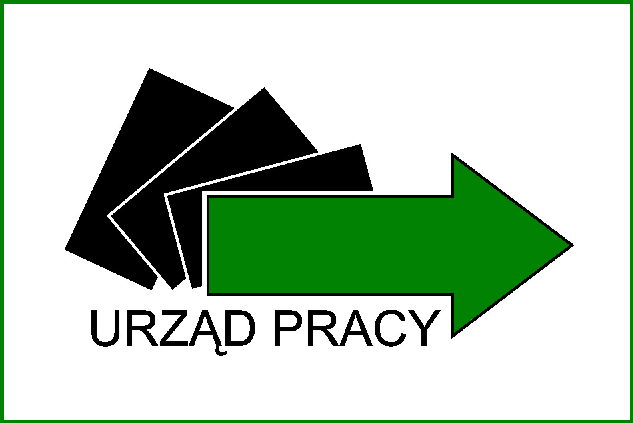 